SMT. KAPILA KHANDVALA COLLEGE OF EDUCATIONJUHU ROAD, SANTA CRUZ WEST, MUMBAI 400054WOMEN’S DEVELOPMENT & GRIEVANCE CELLSmt. Kapila Khandvala College of Education believes in gender equality and gender justice in all of its intervention & practices. Keeping these principles in view, it is important to ensure an organizational climate that is free from discrimination and harassment with a particular focus on sexual harassment but more important Women empowerment through knowledge of legal rights.Pursuant to the directives of the supreme court the Women’s Development and Grievance Redressal Cell was established at KKCE. The cell is responsible for looking into women development initiatives and women grievances.The Supreme Court of India created legally binding guidelines basing it on the right to equality and dignity accorded under the Indian Constitution as well as by the UN Convention on the Elimination of All Forms of Discrimination against Women (CEDAW).The Hon. Supreme Court of India defines sexual harassment as any unwelcome sexually determined behavior, such as:Physical contact and advancesDemand or request for sexual favorsSexually Colored remarksAny other unwelcome physical, verbal or non-verbal conduct of a sexual nature.Objectives of the cell:To facilitate gender sensitive and congenial working environment at college so that women at work place and student teachers are not subjected to gender specificdiscrimination or sexual harassment.To create awareness about legal rights pertaining to womenTo develop a felling of gender parity on campus.To serve as a grievance redressal cellTo receive complaints and resolve issues related to women issues.To take proactive measures towards gender sensitizationTo organize programs to develop healthy attitudes towards womenWho can approach the cell?Any female student or women employee academic/non academic (including temporary, contractual or casual) or female student of the Smt. Kapila Khandvala college of Education, Santacruz, Mumbai)How to lodge a ComplaintThe aggrieved person can personally approach /telephone/ write /e-mail any member of the call. Alternatively, e-mail can be sent to kkbed@kkcoe.edu.in or to the personal emails of the members mentioned in the list below:Penalties and Punishments for Sexual HarassmentThe Cell may recommend the following penalties on a person found guilty of sexual harassmentMinor Penalties:WarningWritten ApologyBond of good behaviorDebarring entry into campusSuspension for a specified period of timeWithholding results.Major Penalties:Debarring from examinations for a specified period of timeSuspension from the college for a specified period of timeCompulsory retirementTermination of serviceRemoval/dismissal from service/collegeWoman Development & Grievance Redressal Committee Members*****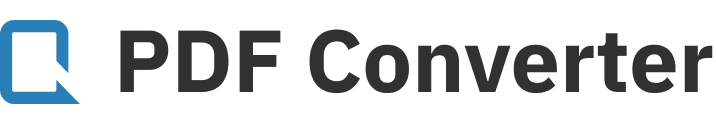 Only two pages were converted.Please Sign Up to convert the full document.www.freepdfconvert.com/membershipSr noNameDesignationEmail1Dr Jayashree InbarajPrincipal – chair of Women’s grievance cellprincipal@kkcoe.edu.in2Dr. Sheetal ZalteWGC In-chargesheetal.zalte@kkcoe.edu.in3Dr. Sunil RajpurkarWDC In-chargesunil.rajpurkar@kkcoe.edu.in4Mr. Rajendra JadhavMemberrajendra.jadhav@kkcoe.edu.in